SQ1_ Grundregeln zum ExperimentierenAufgabenSchneide die Abbildungen (mit der falschen Arbeitsweise) auf Seite 1 aus.Finde die passende Abbildungen (mit der richtigen Arbeitsweise) auf Seite 2 und klebe sie in das dafür vorgesehene Feld.Schreibe für jedes Bildpaar eine Verhaltensregel auf.Tipp: Du kannst folgende Wörter benutzen: Experimentieren, kleine Mengen, Chemikalien, Säure, verspritzter Tisch, Schutzbrille, Geruchsprobe, Reagenzglas, Brenner, Versuchsanleitung.Schreibe andere allgemeine Grundregeln, die in der Schule gelten, auf.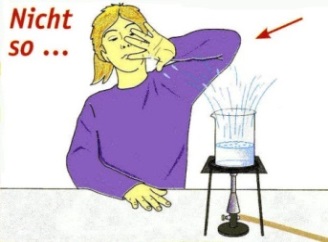 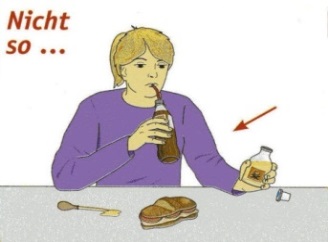 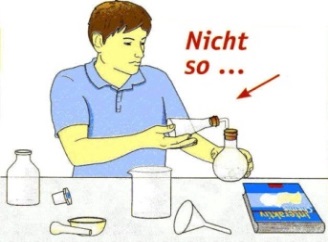 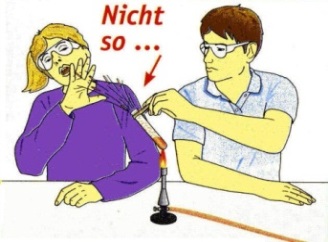 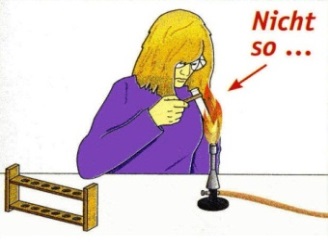 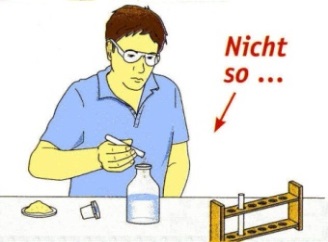 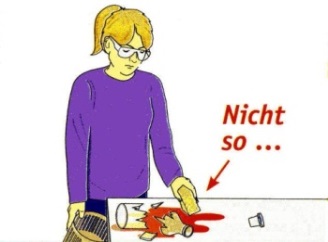 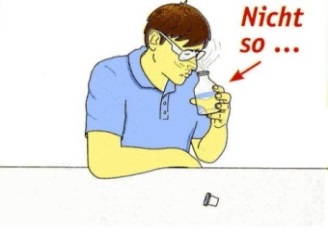 Quelle: Chemie interaktiv, Ausgabe A, S. 12-13, Cornelsen Schulverlage GmbH, 2008FalschRichtigGrundregel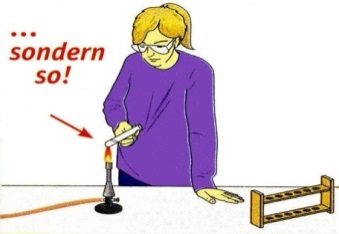 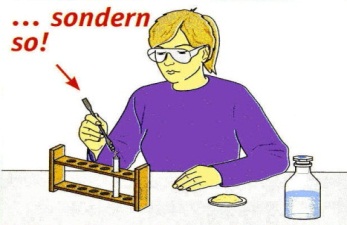 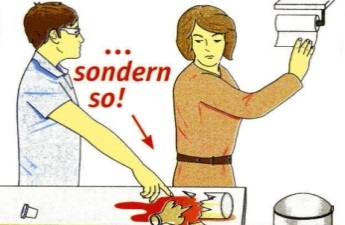 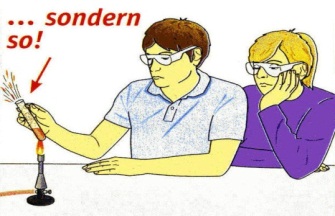 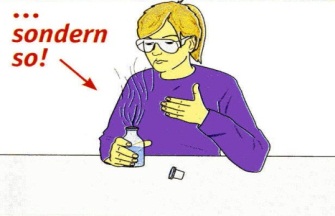 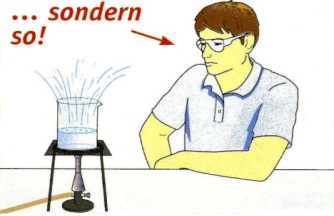 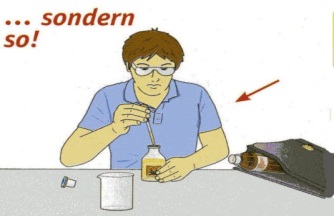 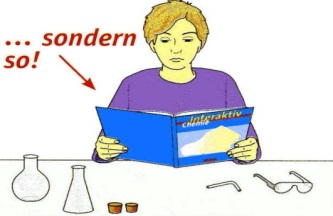 FalschRichtigGrundregel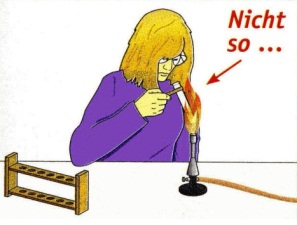 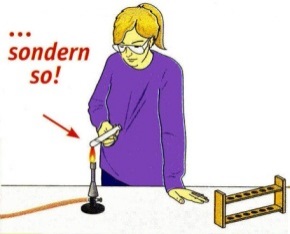 Binde lange Haare zusammen. Halte die Öffnung des Reagenzglases beim Erhitzen vom Körper weg und schaue dabei nie in die Öffnung des Reaktionsgefäßes.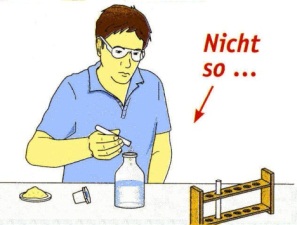 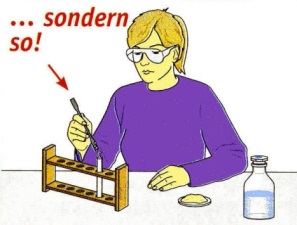 Arbeite immer nur mit kleinen Mengen. Entnimm Chemikalien aus einem Gefäß mit einem sauberen Spatel (Löffel). Schütte Reste nie in die Gefäße zurück.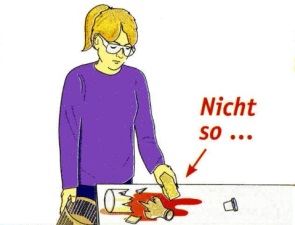 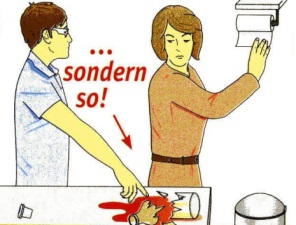 Entsorge Chemikalien nur in die dafür vorgesehenen Behälter. Melde jede Panne sofort.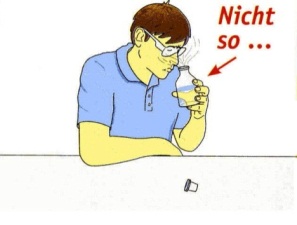 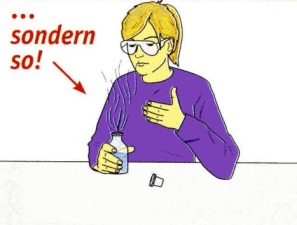 Fächle bei Geruchsproben Gase oder Dämpfe mit der Hand zur Nase.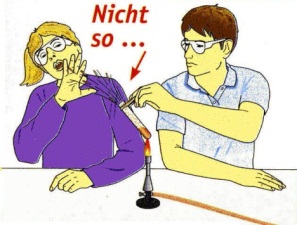 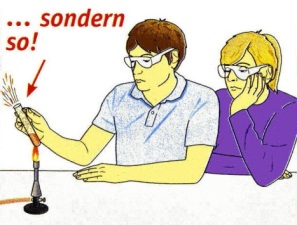 Richte die Öffnung des Reagenzglases beim Erhitzen von Flüssigkeiten nie auf andere Mitschüler.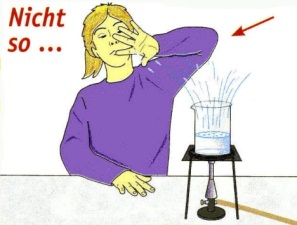 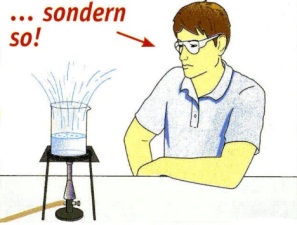 Setze eine Schutzbrille auf. Beim Erwärmen von Flüssigkeiten kann es zum Herausspritzen kommen (Siedeverzug).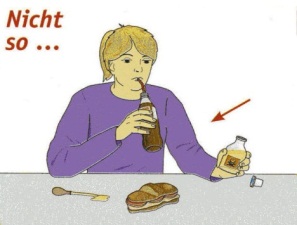 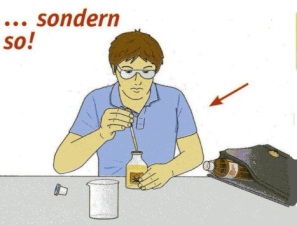 Essen und Trinken ist während des Experimentierens verboten.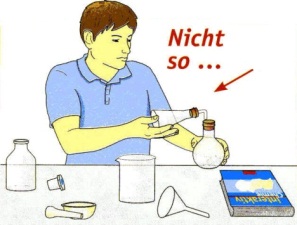 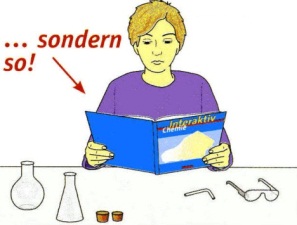 Halte Ordnung am Arbeitsplatz. Arbeite genau nach der Versuchsanleitung.